Finalist Media Kit:  
Greater Austin Business AwardsOctober 10, 2023 – JW Marriott 
5:00-8:30 p.m.  
Overview description The 23rd Greater Austin Business Awards recognizes those with the best business practices in the region and honors companies that are achieving success and leadership in their industries. 
 
Join us for the largest business event of the year! We will recognize finalists and announce winners across multiple categories, with business leaders, entrepreneurs, and elected officials in attendance on Tuesday, October 10th. Get excited to celebrate with us by checking out last year's highlights. 
Questions or concerns? Please reach out to communication@austinchamber.com  
Event URL https://www.austinchamber.com/events/gaba-2023 
For sharing directly on LinkedIn LinkedIn event: https://www.linkedin.com/events/2023greateraustinbusinessawards7097630589758967808/Audience This audience is for those who have been selected as a finalist for a category award at the Greater Austin Business Awards.  
Post examples :Post one: (Company) is proud to announce we’ve been selected as a finalist for the (category) Award at the 2023 Greater Austin Business Awards.  https://www.austinchamber.com/events/gaba-2023Post two: We are thrilled to be one of the finalists for the Greater Austin Business Awards with the @AustinChamber on October 10th. #GABA https://www.austinchamber.com/events/gaba-2023 Post Three:  For 23 years, the @AustinChamber has recognized businesses making a positive impact in the Austin area. We are honored to be a finalist for the (category) Award at the Greater Austin Business Awards! Join us in celebrating on October 10th.  https://www.austinchamber.com/events/gaba-2023 Post Four:  What a great way to end the year! We are honored to be one of the finalists for the 2023 Greater Austin Business Awards for the (category) Award with the @AustinChamber. We can’t wait to celebrate with the Austin region in October.   https://www.austinchamber.com/events/gaba-2023 Graphics: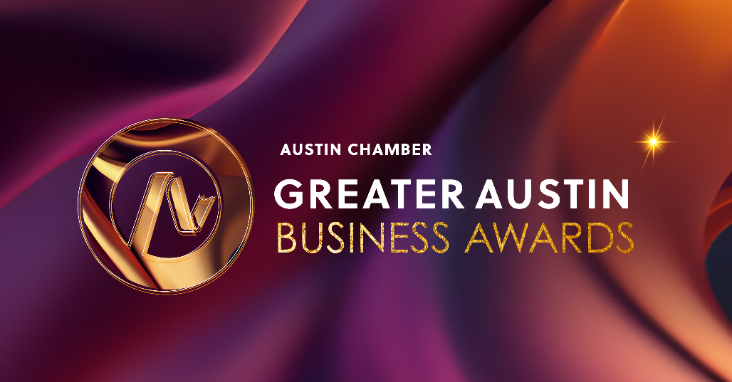 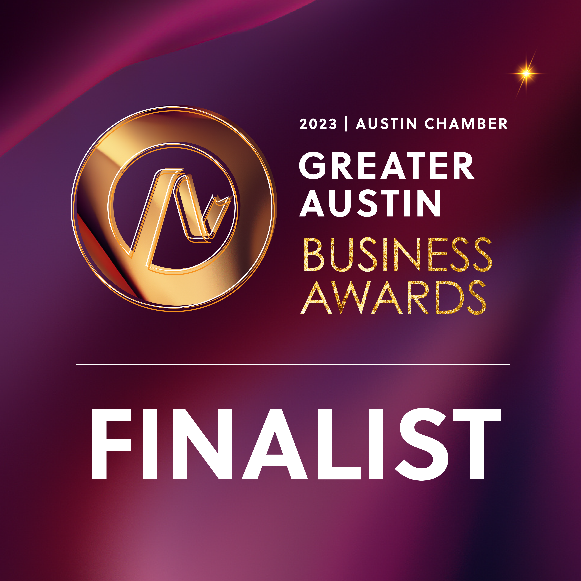 